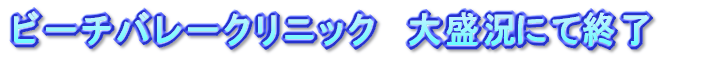 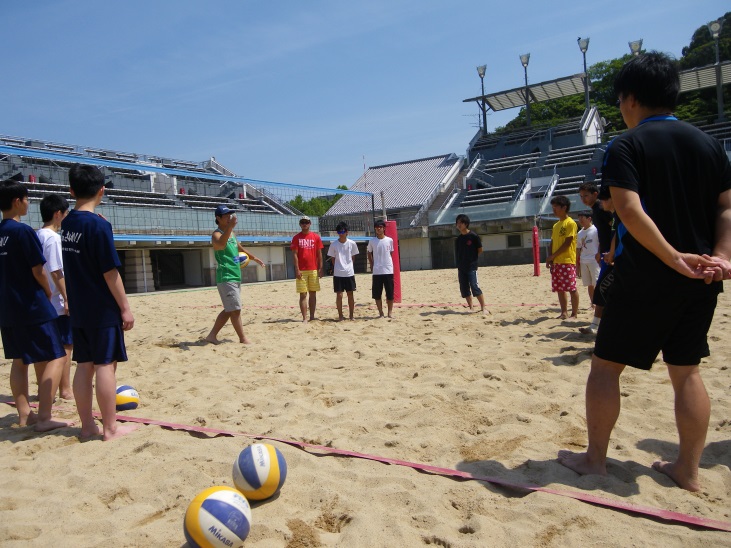 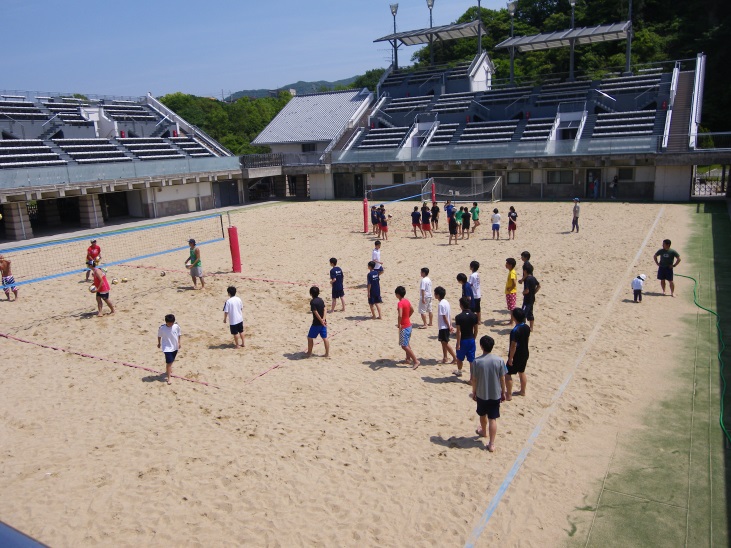 なまけている生徒にはコーチの叱咤激励が・・・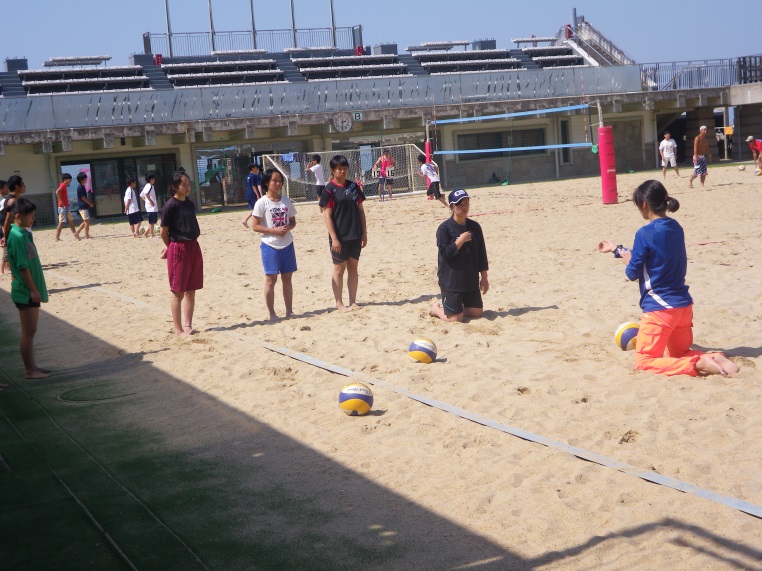 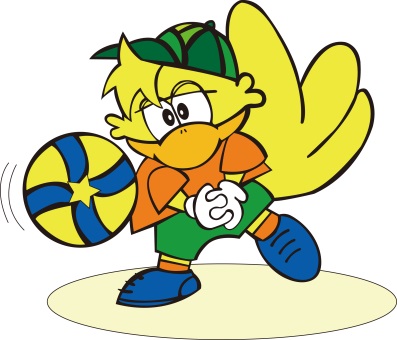 